LEITLINIEN FÜR 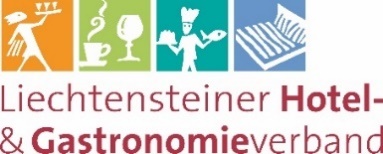 GASTRONOMIEBETRIEBEGegenseitiger SchutzHier gilt Maskenpflicht!
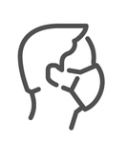 